MathsEnglishTopic Maths Year 5WednesdayComplete 1 Fluent in Five arithmetic set daily.Week 4 – test 3(Mark with your parents and talk through ones where you have made mistakes)Complete one rapid reasoningWeek 4 – Test 3(Answers are available)Follow the below link for today’s maths lesson:https://whiterosemaths.com/homelearning/year-5/Summer Term – Week 2Lesson 3 - Adding decimals with a different number of decimal places – Watch the PowerPoint2 – Work through the task3  - The answers are available for you to check your workThursday Complete 1 Fluent in Five arithmetic set daily.Week 4 – test 4(Mark with your parents and talk through ones where you have made mistakes)Complete one rapid reasoningWeek 4 – Test 4(Answers are available)Follow the below link for today’s maths lesson:https://whiterosemaths.com/homelearning/year-5/Summer Term – Week 2 - Lesson 4 - Subtracting decimals with a different number of decimal places1 – Watch the PowerPoint2 – Work through the task3  - The answers are available for you to check your workMaths Year 6WednesdayComplete 1 Fluent in Five arithmetic set daily.Week 4 – test 3(Mark with your parents and talk through ones where you have made mistakes)Complete one rapid reasoningWeek 4 – Test 3(Answers are available)Follow the below link for today’s maths lesson:https://whiterosemaths.com/homelearning/year-6/Summer Term – Week 2  - Lesson 3 - Problem Solving1 – Watch the PowerPoint2 – Work through the task3  - The answers are available for you to check your workThursdayComplete 1 Fluent in Five arithmetic set daily.Week 4 – test 4(Mark with your parents and talk through ones where you have made mistakes)Complete one rapid reasoningWeek 4 – Test 4(Answers are available)Follow the below link for today’s maths lesson:https://whiterosemaths.com/homelearning/year-6/Summer Term – Week 2 – Lesson 4 - Problem Solving1 – Watch the PowerPoint2 – Work through the task3  - The answers are available for you to check your workEnglish – Year 5Warm Up – Complete one of the vocabulary ninja sheets.Talk for Writing Book (PDF)Year 5 = The GameFollow the instructions from page 15 onwards.Tasks include:Sentence imitationAdjective gamePlanning your story (guidelines / worksheets available)First draft of your story.Proof read and editOption to publish as a mini book.This has continued from Monday and Tuesday – I would love to see your stories!English – Year 6Warm Up – Complete one of the vocabulary ninja sheets.Talk for Writing Book (PDF)Year 6 = DoorsComplete activities from 7 – 10.I would love to read your stories if you could post them on google classroom!Guided Reading Year 5 and 6Independently read a chapter of your own book and write a summary for the chapter.Year 5: Dystopia Guided ReadingYear 6 : The history of Red and Yellow cardsSpellings for Friday: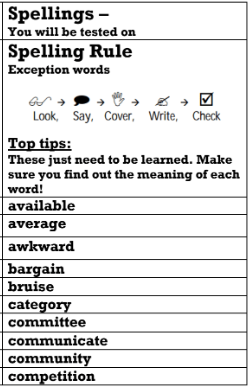 ScienceOur new topic for this term is LightFollow the PowerPoint:Science: Light: How We See Year 6 Lesson Pack 1Activity:Create a poster / education programme (images and dialogue using the writing frame) describing how we see things.PE - 
Mr Challinor has set us a Stoke City challenge.Have a go for the chance of winning a signed shirt.Computing:(All about keeping safe online)Follow this linkhttps://www.thinkuknow.co.uk/parents/Support-tools/home-activity-worksheets/8-10s/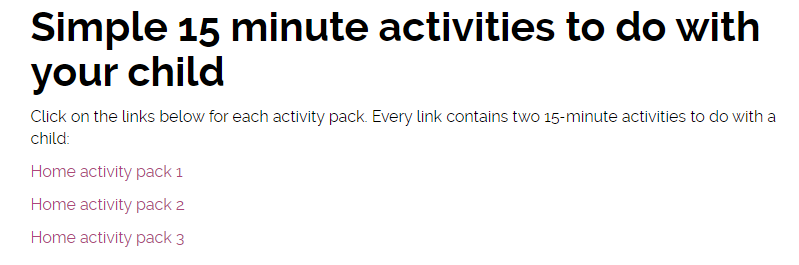 The above should show:There are 3 work packs to support your learning at home.Art: Zentangle ArtA teacher has shared this art idea online – it looks fantastic. Have a go and upload any of your challenges.(DO NOT TWEET THE TEACHER MENTIONED IN THE INTRODUCTION)Additional Learning Opportunities:Daily reading (30 mins)Time Tables Rock Stars and Maths Frame (30 mins)Spelling Shed (30 mins)https://mathsframe.co.uk/en/resources/resource/477/Multiplication-Tables-CheckPE with Joe Wicks https://www.youtube.com/watch?v=qGKGNzNbWjUCosmic Yoga https://www.youtube.com/user/CosmicKidsYogaEducation CityAdditional Learning Opportunities:Daily reading (30 mins)Time Tables Rock Stars and Maths Frame (30 mins)Spelling Shed (30 mins)https://mathsframe.co.uk/en/resources/resource/477/Multiplication-Tables-CheckPE with Joe Wicks https://www.youtube.com/watch?v=qGKGNzNbWjUCosmic Yoga https://www.youtube.com/user/CosmicKidsYogaEducation CityAdditional Learning Opportunities:Daily reading (30 mins)Time Tables Rock Stars and Maths Frame (30 mins)Spelling Shed (30 mins)https://mathsframe.co.uk/en/resources/resource/477/Multiplication-Tables-CheckPE with Joe Wicks https://www.youtube.com/watch?v=qGKGNzNbWjUCosmic Yoga https://www.youtube.com/user/CosmicKidsYogaEducation City